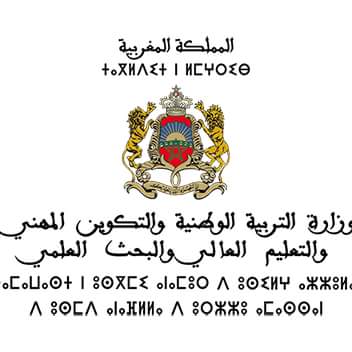                          Compléter le texte par les termes suivants :-18°C / gaz à effet de serre / l’espace / rayonnements / naturel / 15°C / emprisonnent / l’énergie Recopiez les couples (1,….) ; (2,…) ; (3,…) ; (4,…) ; (5,…) ; (6,…) ; (7,…) ; (8,…) et adressez à chaque numéro le terme convenable :L’effet de serre est un mécanisme .....(1)..... qui se produit en plusieurs étapes. Le soleil envoie de.....(2)..... sous forme de.....(3)..... à la terre. Une fois réchauffée, la Terre rejette la chaleur vers....(4)..... . La chaleur est retenue par des gaz présents dans l’atmosphère, les....(5).... . On les appelle ainsi, car comme dans une serre de jardin, ils....(6).... l’énergie et la renvoient vers la Terre. Sans cela, la température sur Terre serait de....(7)..... au lieu de....(8).... .	Pour chacune des propositions numérotées de 1 à 4, il y a une seule suggestion correcte. Recopiez les couples (1,…. ) ; (2,… ) ; (3,…) ;  (4,…) et adressez à chaque numéro la lettre qui correspond à la suggestion correcte. 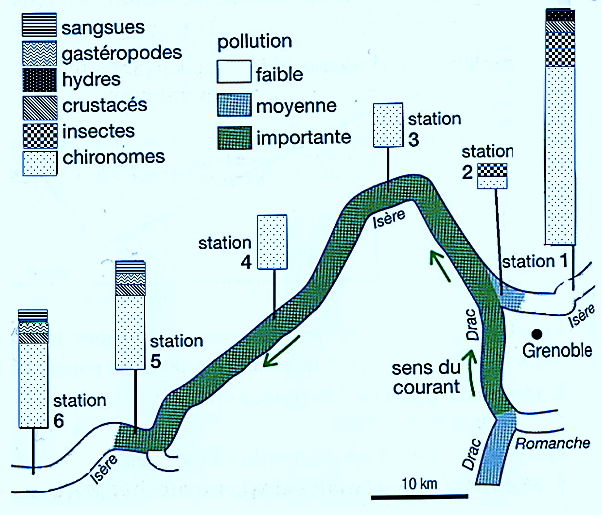 En 1976, la zone industrielle de Grenoble rejette ses eaux usées dans le Drac. Des analyse sont réalisées dans 6 stations. On évalue pour chacune le degré de pollution de l’eau et le nombre d’espèces animales présentes.Les résultats sont présentes dans le document ci-contre :1-Relever sur la carte le degré de pollution à la station 1 et à la station 3.(1pt)2-Expliquer, la pollution importante constatée dans la station 3 (Isère).(3pts)3-D’après la carte, indiquer le groupe d’etres vivants qui est le plus résistant à la pollution.(1pts)4-Décrire l’évolution du nombre d’espèces à partir de la station 4.(2pts)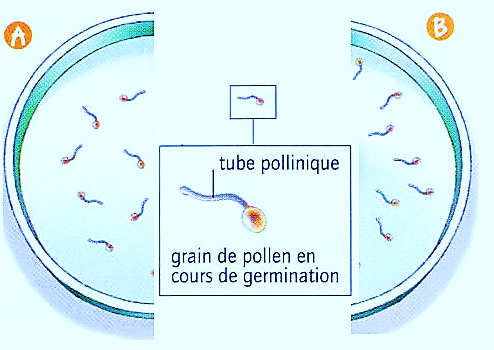 On réalise les expériences suivantes :Des grains de pollen sont déposés sur un milieu de culture approprié dans une boite de pétri.Expérience A : les grains sont disposés sur toute la surface de la boiteExpérience B : les grains de pollen sont déposés a la surface d’une boite qui contient, en son centre, l’extrémité d’un pistil.Les boites sont couvertes et placées à 25 oC. Au bout de deux heures, on observe les résultats suivants :1- Recopier et compléter les cases du tableau avec oui ou non. (1pts)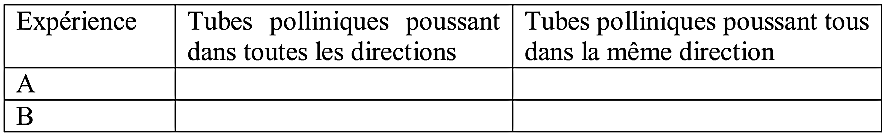 2- Interpréter les résultats (2pts)3- Déterminer le rôle du tube pollinique dans la fécondation.(2pts)4- la fécondation chez les plantes à fleurs est qualifiée de double, expliquer pourquoi ?(3pts)